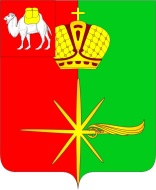 АДМИНИСТРАЦИЯКАРТАЛИНСКОГО ГОРОДСКОГО ПОСЕЛЕНИЯЧЕЛЯБИНСКОЙ ОБЛАСТИРАСПОРЯЖЕНИЕО продлении срока ликвидации муниципального унитарного предприятия Карталинского городского поселения «Расчетно-кассовый центр города Карталы»В соответствии со статьями 61-64 Гражданского кодекса Российской Федерации, Федеральным законом от 14.11.2002 года № 161-ФЗ «О государственных и муниципальных унитарных предприятиях», Положением о порядке создания, реорганизации и ликвидации муниципальных унитарных предприятий и муниципальных учреждений Карталинского городского поселения, утвержденном решением Советом депутатов Карталинского городского поселения от 31.08.2011 года № 90:1. Продлить срок ликвидации муниципального унитарного предприятия Карталинского городского поселения «Расчетно-кассовый центр города Карталы», расположенное и зарегистрированное по адресу: 457351, Челябинская область, город Карталы, улица Ленина, дом 17а, (ОГРН 1077407000252, ИНН 7407008831, КПП 745801001) со дня принятия настоящего распоряжения до 31 декабря 2023 года.2. Опубликовать настоящее распоряжение на официальном сайте администрации Карталинского городского поселения. 3. Контроль за выполнением настоящего распоряжения оставляю за собой.Глава Карталинского городского поселения 					                                В.Н. Верета«__21___»____12____2022 г. №___186-р___г. Карталы